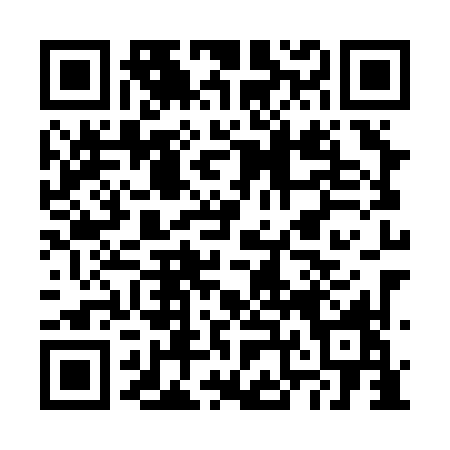 Ramadan times for Bhatkandi, BangladeshMon 11 Mar 2024 - Wed 10 Apr 2024High Latitude Method: NonePrayer Calculation Method: University of Islamic SciencesAsar Calculation Method: ShafiPrayer times provided by https://www.salahtimes.comDateDayFajrSuhurSunriseDhuhrAsrIftarMaghribIsha11Mon5:005:006:1512:123:366:106:107:2512Tue4:594:596:1412:123:366:106:107:2613Wed4:584:586:1312:123:366:116:117:2614Thu4:574:576:1212:123:366:116:117:2715Fri4:564:566:1112:113:366:126:127:2716Sat4:554:556:1012:113:366:126:127:2817Sun4:544:546:0912:113:366:126:127:2818Mon4:534:536:0812:103:366:136:137:2919Tue4:524:526:0712:103:366:136:137:2920Wed4:504:506:0612:103:366:146:147:3021Thu4:494:496:0512:103:366:146:147:3022Fri4:484:486:0412:093:366:156:157:3123Sat4:474:476:0312:093:366:156:157:3124Sun4:464:466:0212:093:366:156:157:3225Mon4:454:456:0112:083:366:166:167:3226Tue4:444:446:0012:083:356:166:167:3327Wed4:434:435:5912:083:356:176:177:3328Thu4:424:425:5812:073:356:176:177:3429Fri4:414:415:5712:073:356:186:187:3430Sat4:394:395:5612:073:356:186:187:3531Sun4:384:385:5512:073:356:186:187:351Mon4:374:375:5412:063:356:196:197:362Tue4:364:365:5312:063:346:196:197:363Wed4:354:355:5212:063:346:206:207:374Thu4:344:345:5112:053:346:206:207:375Fri4:334:335:5012:053:346:216:217:386Sat4:324:325:4912:053:346:216:217:387Sun4:304:305:4812:053:336:216:217:398Mon4:294:295:4712:043:336:226:227:409Tue4:284:285:4612:043:336:226:227:4010Wed4:274:275:4512:043:336:236:237:41